		The John Rylands Research Institute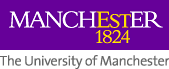 The John Rylands Research InstituteVisiting Early Career Research Fellows Call 2024-25
Personal details	Personal details	Personal details	NameNameNameHome institution and current statusHome institution and current statusHome institution and current statusTitle of PhD thesis, name of academic supervisor(s) and award/expected completion dateTitle of PhD thesis, name of academic supervisor(s) and award/expected completion dateTitle of PhD thesis, name of academic supervisor(s) and award/expected completion dateTelephone numberTelephone numberEmail addressMain academic disciplineMain academic disciplineMain academic disciplineNationality
Nationality
Nationality
If relevant, please clarify your future eligibility for externally funded Research Fellowships (e.g. Leverhulme, Wellcome or British Academy early career schemes) due to mitigating circumstances if outside the time limit described in the scheme guidance, and/or your rationale for remaining at the University of Manchester if your PhD studies took place here.If relevant, please clarify your future eligibility for externally funded Research Fellowships (e.g. Leverhulme, Wellcome or British Academy early career schemes) due to mitigating circumstances if outside the time limit described in the scheme guidance, and/or your rationale for remaining at the University of Manchester if your PhD studies took place here.If relevant, please clarify your future eligibility for externally funded Research Fellowships (e.g. Leverhulme, Wellcome or British Academy early career schemes) due to mitigating circumstances if outside the time limit described in the scheme guidance, and/or your rationale for remaining at the University of Manchester if your PhD studies took place here.Postdoctoral project detailsPostdoctoral project detailsPostdoctoral project detailsTitle of projectProposed start and end date for Rylands fellowship (NB: fellowships must end before 31 July 2025)Proposed start and end date for Rylands fellowship (NB: fellowships must end before 31 July 2025)Please outline your project proposal and include: objectives; methodology; sources; how this project will be different from your existing research.Please outline your project proposal and include: objectives; methodology; sources; how this project will be different from your existing research.Please outline your project proposal and include: objectives; methodology; sources; how this project will be different from your existing research.Objectives (300 words)Objectives (300 words)Objectives (300 words)Methodology (200 words)Methodology (200 words)Methodology (200 words)Sources (we strongly encourage prospective fellows to liaise with relevant curators regarding source materials in advance of submitting an application)Sources (we strongly encourage prospective fellows to liaise with relevant curators regarding source materials in advance of submitting an application)Sources (we strongly encourage prospective fellows to liaise with relevant curators regarding source materials in advance of submitting an application)How this project will build upon your existing research (300 words)How this project will build upon your existing research (300 words)How this project will build upon your existing research (300 words)Details of any current or past applications to any other externally funded postdoctoral schemesDetails of any current or past applications to any other externally funded postdoctoral schemesDetails of any current or past applications to any other externally funded postdoctoral schemesProfessional details	Professional details	Professional details	Please provide an up-to-date curriculum vitae attached to your application as a separate document (maximum two pages)Please provide an up-to-date curriculum vitae attached to your application as a separate document (maximum two pages)Please provide an up-to-date curriculum vitae attached to your application as a separate document (maximum two pages)Please provide contact details (including email address) of two academic referees who can be contacted should your application be shortlistedPlease provide contact details (including email address) of two academic referees who can be contacted should your application be shortlistedPlease provide contact details (including email address) of two academic referees who can be contacted should your application be shortlistedReferee 1Referee 2Referee 2